Quelques questions sur vos compétences actuelles et sur vos attentesNous vous remercions pour la confiance que vous nous accordez en vous inscrivant à la formation intitulée « Cytométrie en Image ».Afin de répondre au mieux à vos attentes, nous sommes disposés à ajuster le contenu des cours et TD que nous vous proposerons. Pour ce faire, nous vous prions de compléter cette fiche et de la renvoyer au plus tôt à Mme Valérie Duplan-Eche (valerie.duplan@inserm.fr) et Mr Sébastien Dussurgey (sebastien.dussurgey@inserm.fr), responsables scientifiques du stage.Dans quel secteur travaillez-vous ? Dans quelle entreprise ?Quel métier exercez-vous au sein de votre entreprise ?Quelle est votre formation initiale et/ou compétences dans le domaine de la cytométrie ?Quelle est votre formation initiale et/ou compétences dans le domaine de l’imagerie ?Avez-vous déjà une expérience en cytométrie en image ? Dans quel but ? Avez-vous des attentes particulières pour cette formation ? Quelles applications de cytométrie en image souhaiteriez-vous abordées ?Possédez-vous des données de cytométrie en image que vous souhaiteriez analysées au cours de cette formation ?« Ce questionnaire est facultatif. Le destinataire de ces données est le responsable scientifique de la formation à laquelle vous êtes inscrit(e) ou préinscrit(e) ; elles lui permettront d’adapter au mieux le programme de la formation à vos attentes et à celles des autres stagiaires. Elles seront détruites à la fin du stage. Pour plus d’informations concernant l’utilisation de vos données personnelles, veuillez consulter la notice « Données personnelles » disponible sur notre site internet. »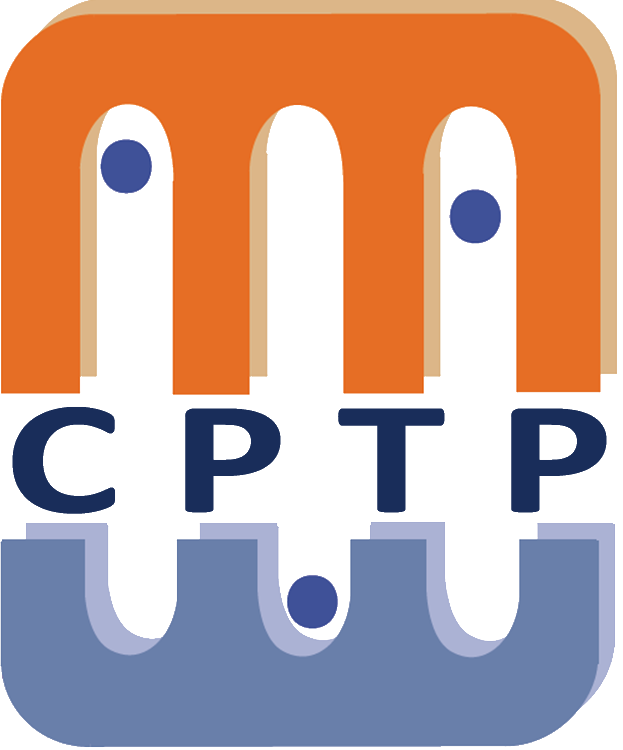 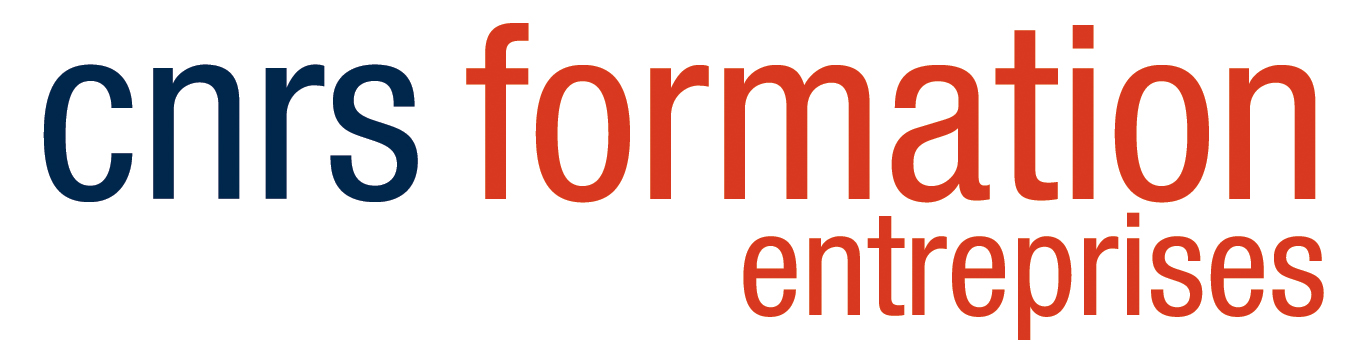 